110年度臺中市北區風水災害防救兵棋推演成果報告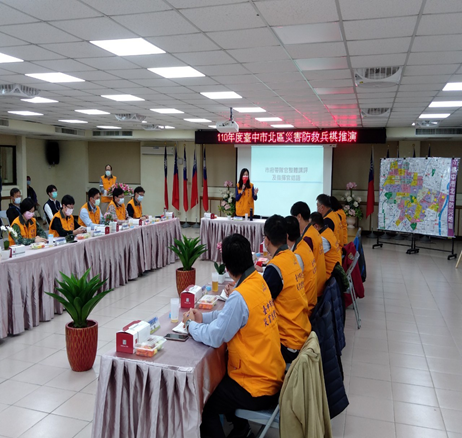 指導單位：臺中市災害防救辦公室主辦單位：臺中市政府消防局、水利局、民政局、社會局、衛生          局、建設局、經濟發展局、環境保護局、警察局、交          通局、災害防救協力機構-逢甲大學。執行單位：臺中市北區區公所中華民國110年3月22日演練成果：110年度臺中市北區風水震災害兵棋推演演練情形如圖1所示。圖1　110年度臺中市北區風水震災害兵棋推演演練紀錄照片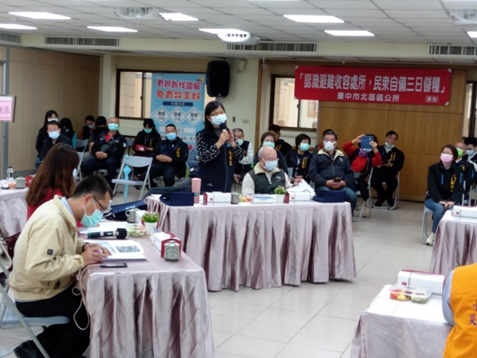 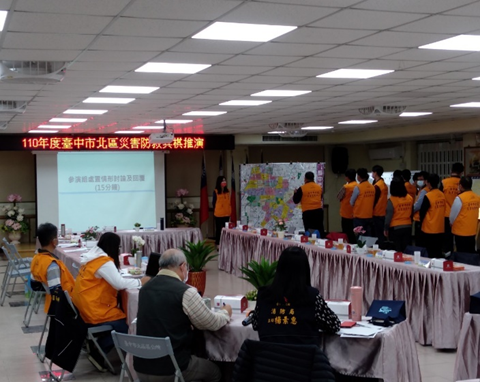 (a) 臺中市災害防救辦公室楊組長素惠致詞(b) 各組報告處置情形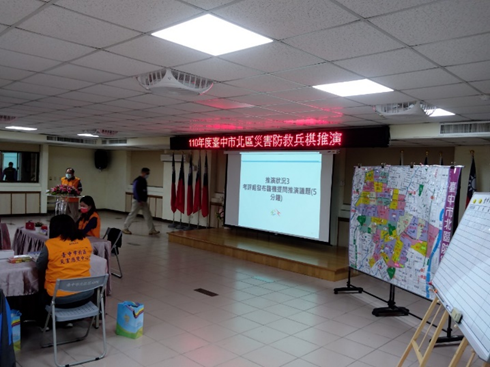 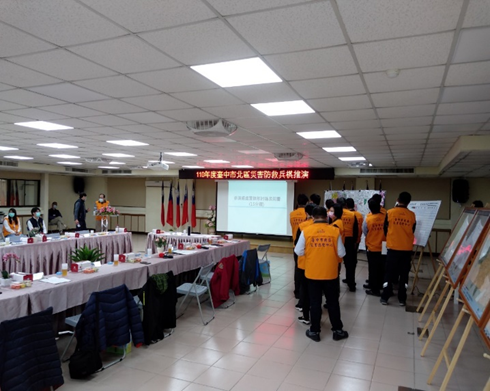 (c) 考評官發布臨機提問推演議題(d) 各編組人員針對臨機提問推演議題進行討論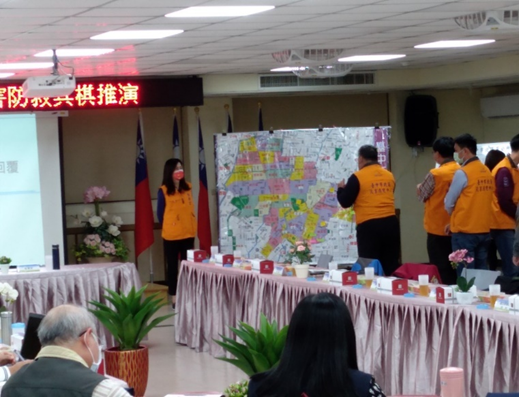 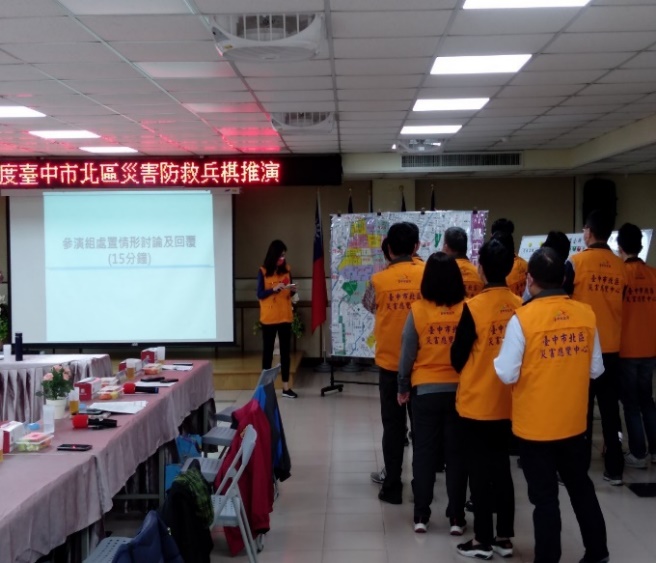 (e) 各組報告處置情形(f)各組報告處置情形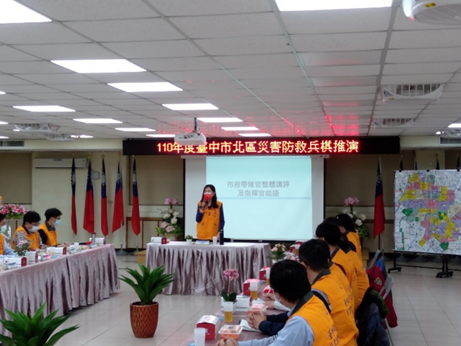 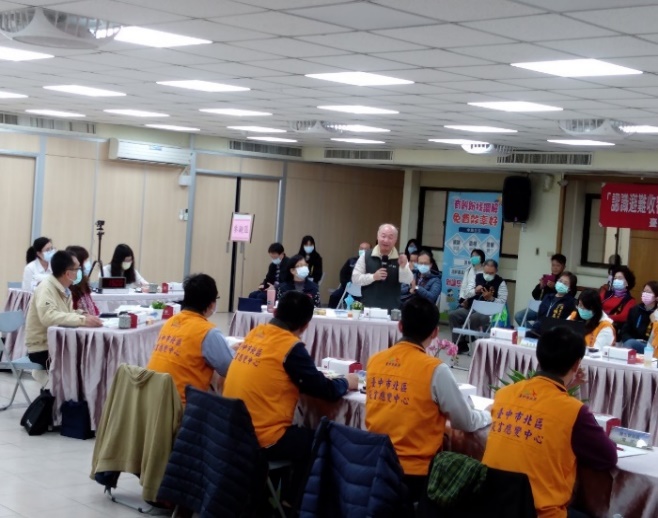 (g) 指揮官結語(h)考評組講評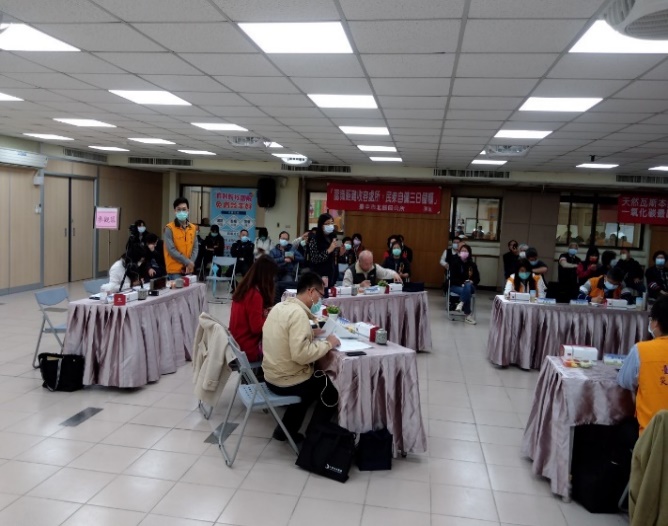 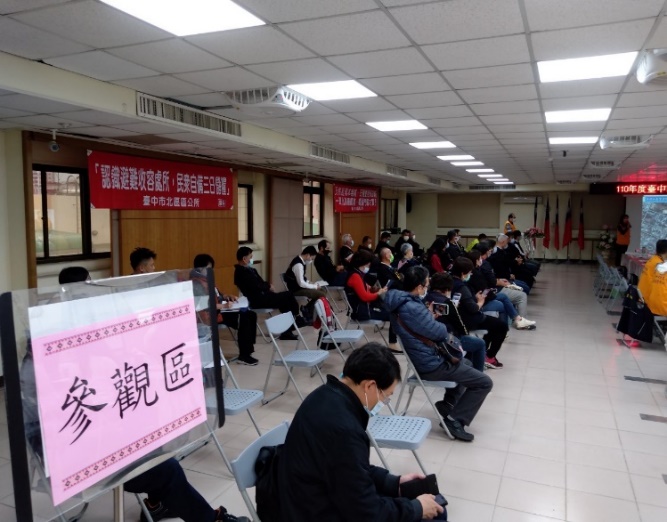 (i) 市府帶隊官整體講評(j)兵棋推演參觀區